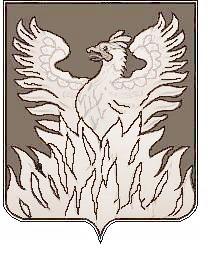 СОВЕТ ДЕПУТАТОВмуниципального образования «Городское поселение Воскресенск» Воскресенского муниципального района Московской области___________________________________________________Р Е Ш Е Н И Еот _28.04.2017 г.__№ __333/49__О внесении изменений в решение Совета депутатов муниципального образования «Городское поселение Воскресенск» от 03.07.2015 № 124/16 «О размере платы за содержание жилого помещения для граждан, проживающих на территории городского поселения Воскресенск Воскресенского муниципального района Московской области  (с изм. и доп. от 30.09.2016 № 240/35)»На основании Жилищного кодекса Российской Федерации, с учетом протеста Воскресенской городской прокуратуры от 20.02.2017 № 313ж-2015        Совет депутатов муниципального образования «Городское поселение Воскресенск» Воскресенского муниципального района Московской области РЕШИЛ:1. Внести в решение Совета депутатов муниципального образования «Городское поселение Воскресенск» от 03.07.2015 № 124/16 «О размере платы за содержание  жилого помещения для  граждан, проживающих на территории городского поселения Воскресенск Воскресенского муниципального района Московской области (с изм. и доп. от 30.09.2016 № 240/35)» (далее – Решение) следующие изменения:1.1. Пункт 1 Решения изложить в следующей редакции: «Установить и ввести в действие с 01.08.2015 г. размеры платы за содержание жилого помещения для нанимателей жилых помещений по договорам социального найма и договорам найма жилых помещений муниципального жилищного фонда городского поселения Воскресенск, размеры платы за содержание жилого помещения для собственников жилых помещений, которые не приняли решение о выборе способа управления многоквартирным домом на территории городского поселения Воскресенск (на период проведения органами местного самоуправления открытого конкурса по отбору управляющей организации для управления многоквартирным домом) и размер платы за содержание жилого помещения для собственников помещений в многоквартирных домах, не принявших на  общем собрании решения об установлении размера платы за содержание жилого помещения на территории городского поселения Воскресенск в соответствии с приложением к настоящему Решению». 1.2. Название Приложения к Решению изложить в следующей редакции: «Размеры платы за содержание жилого помещения для нанимателей жилых помещений по договорам социального найма и договорам найма жилых помещений муниципального жилищного фонда городского поселения Воскресенск, размеры платы за содержание жилого помещения для собственников жилых помещений, которые не приняли решение о выборе способа управления многоквартирным домом на территории городского поселения Воскресенск (на период проведения органами местного самоуправления открытого конкурса по отбору управляющей организации для управления многоквартирным домом) и размер платы за содержание жилого помещения для собственников помещений в многоквартирных домах, не принявших на  общем собрании решения об установлении размера платы за содержание жилого помещения на территории городского поселения Воскресенск».          2. Разместить (опубликовать) настоящее решение на Официальном сайте Городского поселения Воскресенск в соответствии с Уставом муниципального образования «Городское поселение Воскресенск» Воскресенского муниципального района Московской области.         3. Настоящее решение вступает в силу с момента размещения (опубликования) на Официальном сайте Городского поселения Воскресенск в соответствии с Уставом муниципального образования «Городское поселение Воскресенск» Воскресенского муниципального образования Московской области. 4. Контроль за исполнением настоящего решения возложить на председателя постоянной депутатской комиссии по коммунальному хозяйству, строительству, транспорту, связи, благоустройству и экологии Владовича А.С. и руководителя администрации городского поселения Воскресенск Копченова В.В.Глава городского поселения Воскресенск                                                     В.И. ЛащеновПояснительная записка к проекту решения Совета депутатов городского поселения Воскресенск «О внесении изменений в решение Совета депутатов муниципального образования «Городское поселение Воскресенск» от 03.07.2015 № 124/16  «О размере платы за содержание жилого помещения для граждан, проживающих на территории городского поселения Воскресенск Воскресенского муниципального района Московской области  (с изм. и доп. от 30.09.2016 № 240/35)»	Проект решения Совета депутатов  городского поселения Воскресенск «О внесении изменений  в решение Совета депутатов муниципального образования «Городское поселение Воскресенск» от 03.07.2015 № 124/16  «О размере платы за содержание  жилого помещения для  граждан, проживающих на территории городского поселения Воскресенск Воскресенского муниципального района Московской области  (с изм. и доп. от 30.09.2016 № 240/35)» подготовлен управлением жилищно-коммунального комплекса администрации Воскресенского муниципального района,  в соответствии с Жилищным кодексом  Российской Федерации и в рамках соглашения о передаче полномочий по регулированию тарифов для потребителей на 2017 год.В проекте решения Совета депутатов городского поселения Воскресенск «О внесении изменений в решение Совета депутатов муниципального образования «Городское поселение Воскресенск» от 03.07.2015 № 124/16  «О размере платы за содержание  жилого помещения для  граждан, проживающих на территории городского поселения Воскресенск Воскресенского муниципального района Московской области  (с изм. и доп. от 30.09.2016 № 240/35), отсутствуют коррупционные факторы.Начальник управления жилищно-коммунального комплекса администрацииВоскресенского муниципального района                                        И.В. МараховВ юридический отдел администрации Воскресенского городского поселения Воскресенск 